Приложение № 1						            к решению  Совета сельского  поселения                                                                                   Аркауловский  сельсовет							муниципального района                                                                                    Салаватский район							Республики Башкортостан							от   18  апреля    2016  года №  35Комплексная  программа развития коммунальной  инфраструктуры   сельского поселения  Аркауловский сельсовет муниципального района Салаватский район Республики Башкортостан  на 2015-2020 гг.Разработчик: ООО«КСС»	               2015г.        Содержание   программы:КОМПЛЕКСНАЯ ПРОГРАММА РАЗВИТИЯ  КОММУНАЛЬНОЙ ИНФРАКСТРУКТУРЫ СЕЛЬСКОГО ПОСЕЛЕНИЯ  АРКАУЛОВО  САЛАВАТСКОГО РАЙОНА  РБ НА 2015-2020 ГОДЫ.1.ПАСПОРТ ПРОГРАММЫ: ИНФОРМАЦИЯ О АРКАУЛОВСКОМ СЕЛЬСКОМ ПОСЕЛЕНИИ МУНИЦИПАЛЬНОГО РАЙОНА САЛАВАТСКИЙ РАЙОН РЕСПУБЛИКИ БАШКОРТОСТАНПерспектива развития поселения1.Открытие нового микрорайона с коммуникациями. 2. Открытие новых торговых точек (хлебопекарни и др.)ФинансыВ 2014 году доходы бюджета поселения исполнены в сумме 4159,6 тыс.руб., в 2013 году 2485,4 тыс.руб. (из них  налоговые доходы 559,0 тыс. руби неналоговые доходы 3600,4 тыс. руб.) Общий объём расходов местного бюджета в сумме  4150,0  тыс. руб., дефицит   бюджета поселения в сумме 9,4 тыс.рублей.Численность населения Аркауловского сельского поселения (чел. на конец года) 
Естественное и механическое движение населенияАркауловского сельского поселенияЧисленность населения с. АркауловоНаличие скота и птицы в личных подсобных хозяйствах в с. АркауловоПроизводственные предприятия на территории села представлены крестьянско-фермерскими хозяйствами, а так же индивидуальными предпринимателями занимающимися животноводством и растениеводством Территория (существующее положение)Существующий жилой фонд представляет собой усадебную застройку. Общая площадь жилого фонда составляет 35,566 тыс. м2.– домов усадебного типа – 214 ед., или 29,566 тыс. м2 жилого фонда;- домов многоэтажной застройки – 10 ед., или 2,864 тыс. м2 жилого фонда;- общежитий – 3 ед., или 2,862 тыс. м2 жилого фонда.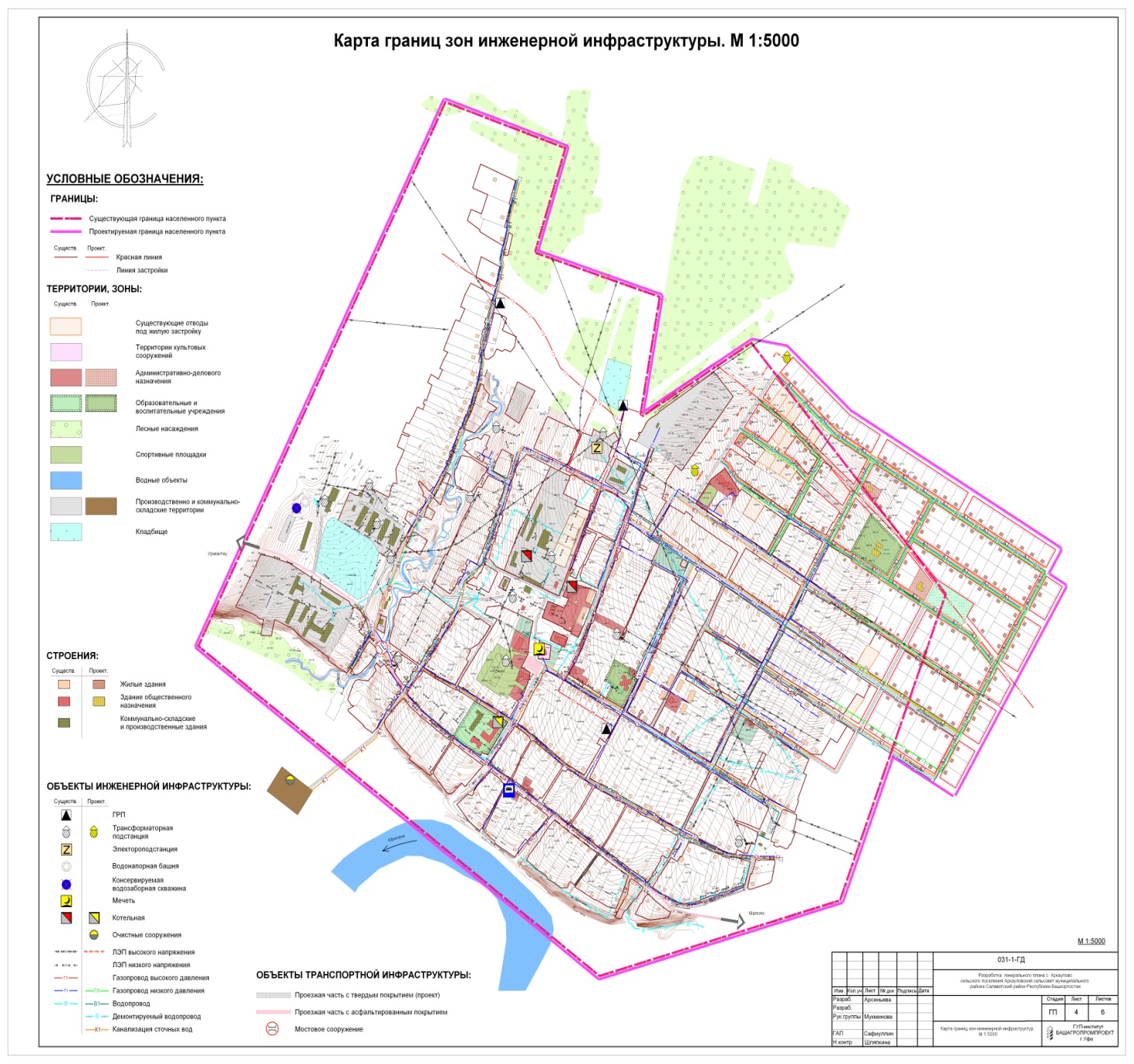 Рисунок 1  Карта действующей сети водоснабжения с. Аркаулово  М 1: 5000                                                                   Информация  об  обследовании водопроводной  сети                                                                                 по состоянию  15.012015г.  / за 2014 год/                                                      Директор  ООО «КСС»                                         Г.Р.Кинйабай10                                                                          «Согласовано»                                                                            Глава СП Аркауловский сельсовет                                                               МР Салаватский район РБ                                                                        ____________Л.Х.Хайретдинова                                                            «__»______________2015г.Материальная  характеристика  водопроводной  сети (кв.м.)по состоянию на 01.01.2015г (за 2014 год)НАДЕЖНОСТЬ  ТРУБОПРОВОДА    равна   22; 5.3 = 4.15 / средний/                                 Заключение:   Участок 1                               удовлетворительно                                                          Участок 2                               удовлетворительно                                                          участок 3                                неудовлетворительно -    подлежат срочной замене                                                          участок 4                                неудовлетворительно -     подлежат срочной замене                                                          участок  6                               неудовлетворительно                                                               участок  7                               замена.Рисунок 2 Карта действующей системы тепловодоснабжения  с. Аркаулово.                                                   Характеристика   действующей  системы  тепловой  сети  с  Аркаулово.                                                            Существующий  баланс подачи  и  потребления тепловой  энергии                                                                             по  состоянию  на  1.01.2015г.  Прогноз развития жилищного фонда с. АркауловоРасчет территории строительстваЖилищное строительствоДля нового жилищного строительства на 1 очередь при жилищной обеспеченности  (ТСН п.2.1.4, табл.4) и количестве участков усадебных жилых домов – 110 единиц, требуется новой общей жилой площади: 363 чел. х 25,6 м2/чел. = 9292,8 м2.Расчет территорий  коммунально-бытового строительстваРисунок 2 Прогноз развития водосети с. Аркаулово. М  1:50001.Технические индикаторыНадежность систем тепловодоснабжения характеризуется способностью объектов обеспечивать жизнедеятельность сельского поселения Аркаулово без существенного снижения качества воды без аварий, повреждений, и других нарушений в работе.Надежность работы объектов целесообразно оценивать обратной величиной: интенсивностью отказов (количеством аварий и повреждений на единицу масштаба объекта, например, ,на 1 км инженерных сетей., износом коммунальных сетей, протяженностью сетей, нуждающихся в замене; долей ежегоднозаменяемых сетей; уровнем потерь и неучтенных расходов.2.Сбалансированность системы характеризует эффективность использования  систем, определяется с помощью следующих показателей: уровень использования производственных  мощностей; наличие дефицита мощности; обеспеченность приборами учета.Качество оказываемых услуг характеризует соответствие качества оказываемых услуг установленным ГОСТом, эпидемиологическим нормам и правилам.Нормативы потребления коммунальных услуг отражают достаточный для поддержания жизнедеятельности объем потребления населением материального носителя коммунальных услуг.Целевые индикаторы для мониторинга реализации  программы  тепловодоснабжения сельского поселения  Аркаулово на период до 2020г. представлены в таблице.Целевые индикаторы для мониторинга реализации Программы комплексного развития систем тепловодоснабжения сельского поселения Аркаулово на период до 2020 года5.3.Программа инвестиционных проектов в тепловодоснабженииГенеральным планом развития сельского поселения Аркаулово предусматривается дальнейшее развитие централизованной системы тепловодоснабжения.Для тепловодоснабжения села Аркаулово,кварталов,гдепредусматриваетсяновая жилая застройка, планируется  строительство  новых разводящих тепловодопроводных сетей. Существующая и планируемая застройка будет по прежнему запитываться от существующих тепловодосети при этом часть существующих тепловодопроводных сетей для обеспечения надежной работы системы тепловодоснабжения поселка должны быть заменены на новые,как исчерпавшие свой срок службы и имеющие значительный износ.         Количество воды, необходимое селу на перспективу в соответствии срасчѐтами составит130-160 м3/сут.             Количество  теплоресурсов для  села  на  перспективу  составит  2-3 Гкал в сутки.  Для	обеспечения	водой	населения,	живущего	в	многоэтажных	домахнеобходимо строительство новой водонапорной башни объемом 50м3.Необходимо предусматривать установку в жилой застройке приборов индивидуального учѐта воды.Для организации системы водоснабжения необходимо бурение двух скважинДля оборудования новых водозаборных сооружений потребуется проведение проектно-изыскательских  работ, оборудование новых источников(артезианских скважин)и строительство новых сетей от этих источников до потребителейНеучтенные расходы приняты в размере 20% от расхода воды на нужды населения.К 2018годуожидаемое потребление воды в Аркауловском сельском поселении составит 40-45тыс.м3/год, в средние  сутки130-140м3/сут.Для обеспечения перспективного  потребления воды в СП Аркауловонеобходимо строительство новых водопроводных сетей в районе новой и существующей застройки. Всего планируется построить 4000 м. сетей. Из них:1.Строительство водопроводов в районе нового строительства 4000 м.2.замена  существующей  сети водопроводов  1200м;         Необходимо   провести  следующие мероприятия:         Мероприятия на расчетный  до конца  2020 года  срок:	Строительство   4.0кмновыхводопроводныхсетей;	Реконструкция существующей водопроводной сети  длиной  0,12  км в связи с износом;	Оборудование двух новых водозаборов;	Строительство одной  водонапорной башни.=    замена  и  модернизация  ____8.0 млн  руб=  установка во  всех объектах   теплосчетчиков.Для	реализации	программы	по	развитию	систем	тепловодоснабжения потребуютсявложенияинвестицийвразмеретыс.рубФинансовыепотребностивреализациюмероприятийпо развитию системы тепловодоснабжения,   12   млн.руб Финансовые потребности для реализации ПрограммСовокупные потребности в капитальных вложениях для реализации программы инвестиционных проектов, млн.руб.Источники инвестиций, тарифы и доступность программы для населенияРеализация мероприятий программы будет осуществляться посредствомследующих механизмов:1.Инструментом реализации программы являются инвестиционная  программа). Источником финансирования программы являются тарифы, в том числе долгосрочные, надбавки к тарифа тариф на подключение (плата за подключение) к системе коммунальной инфраструктуры, получаемая от застройщиков.  Бюджетное  финансирование.Рост среднего тарифа на водоснабжение, руб /м3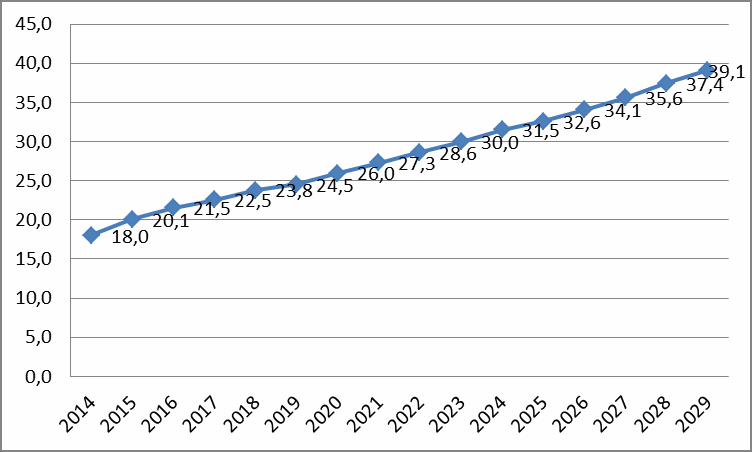   Рост  среднего  тарифа    на  теплоснабжение  , Гкал/руб.  Капитальные вложения(инвестиционные затраты)для реализации программы инвестиционных проектов и источники их финансирования, тыс.руб.При проведении оценки доступности расчет размер оплаты за подключение на1 квадратный метр производить исходя из среднестатистической площади жилого помещения, приходящейся на 1человека в городском поселении и норматива потребления соответствующего вида коммунальных услуг.Максимальная доля расходов на коммунальные услуги в совокупном доходе семьи не должна превышать 22%.Индекс роста совокупных  расходов на коммунальные услуги ,не должен превышать индекса роста среднедушевого дохода.Предельные значения за подключение к инженерным системам приведены в таблицеМаксимальная плата за подключение к инженерным системам                                               Заключение     Для  реализации Программы   необходимо:Замена изношенной линии водосети протяженностью 400 метров.Установление приборов учета   Строительство водонапорной башниСтроительство  2-х скважин.Строительство новых линий водопровода на вновь осваиваемых территориях. Реконструкция  существующей  теплосети.  длиной 1790 п.м.Строительство новых  линий. 450 п.м.Карта действующей теплосети в. с. Аркаулово                                                                СОК                                                                                                          12кв. дом                                                                                  Жилые дома                             Котельная                           СДК Аркаулово                                             Больница                                                                                                      Школа                                                                                       Интернат       №№Наименование  Паспорт программы.Стр.ВведениеСтр.1.1Характеристика муниципального образованияТерритория.Климат НаселениеСтр.2.1Характеристика существующего состояния системы водоснабжения.и  теплоснабжения.2.2.Анализ  технического  обследования  действующей   системы  тепловодоснабжения.                                        Картографическая   схема  действующей  системы   централизованного  водоснабжения.                                        2.4.Обзор существующего состояния установки приборов учета и энергоресурсосбереженияСтр.3.1.Определение перспективных показателей развития сельского поселения с учетом социально-экономических условий3.2.Прогноз спроса на централизованное  тепловодоснабжение.Стр.4.	Целевые	показатели	развития  централизованных  систем тепло водоснабжения.Стр.5.1. Определение мероприятий  по обеспечению качества  питьевой  воды установленным нормативам.                              Стр.6.	Тарифы и  доступность программы для населенияСтр.  7.  Перспективная  схема тепловодоснабжения с. Аркаулово.  8.  Заключение.Наименование ПрограммыПрограмма  развития коммунальной инфраструктуры	сельского поселенияна2014-2018годыОснование для разработкиПрограммы- Распоряжение Главы администрации муниципальногообразования Салаватский район РБ- Приказ Министерства регионального развития РФ от06.05.2011г.№204«О разработке программы развития   систем    коммунальной   инфраструктурымуниципальных образований»   Обосновавшие документы, .использованные  при  разработке  программы .           Генплан  развития  с/п Аркаулово Салаватского р-на.    Исполнитель программы   ООО « КСС»Цели программы1.  Улучшение  качества отпускаемой потребителю воды.2.  Обеспечение  водоснабжением вновь  осваиваемых  населением и  предприятиями  территории.   3.   Доступность услуг  по  водоснабжению4  . Определение объема  капитальных  затратнеобходимых на модернизацию существующейтепловодопроводной  сети.5. Повышение  надежности и энергетической  эффективности  теплосиситемы.6. Ликвидация  потерь  теплоносителя.Задачи Программы1. Определение  целевых  показателей  централизованной  системы  теплоснабжения и  водоснабжения и,  ее  динамика. 2. Анализ  технологического баланса  существующей   системы  теплоснабжения и  водоснабжения.3.Реконструкции и модернизации теплосистемы в    допроводн   и  водопроводной  сети.4. Установка  приборов  учета.5. Обеспечение  качества  питьевой  воды  установленным  требованиям.6. Снижение  потерь при  транспортировке теплоносителя и  воды.7.  строительство теплосетей и  водосетей  на  вновь  осваиваемых   Абонентами  территориях,  не  имеющих  возможности  обеспечения  водоснабжением.        Сроки реализации                                                 программыСроки и этапы осуществления Программы:Первый этап–2015г второй этап–2016год;третийэтап_2017-18 год;                                            четвертый этап- 2018-20 год.Объемы	требуемыхкапитальных вложенийОбъем финансирования    программы составляет_12млн.руб, в т.числе водоснабжение - 4 млн.руб,  теплоснабжение -8 млн.руб.Ожидаемые	результатыреализации программыВнедрение современных и  энергосберегающих материалов.Прогноз стоимости всех коммунальных ресурсов. Определение	затрат	на	реализацию	мероприятийпрограммы,	возникающие	в результате реализации мероприятий		программы	и	источники инвестиций для реализации мероприятий программы.  1.1Надежность обслуживания систем теплоснабжения и водоснабжения.Повышение надежности работы систем тепло- водоснабжения в соответствии с нормативнымитребованиямиКоличество аварий и повреждений на 1Км сети в год  1.1Надежность обслуживания систем теплоснабжения и водоснабжения.Повышение надежности работы систем тепло- водоснабжения в соответствии с нормативнымитребованиямиИзнос коммунальных систем  1.1Надежность обслуживания систем теплоснабжения и водоснабжения.Повышение надежности работы систем тепло- водоснабжения в соответствии с нормативнымитребованиямиПротяженность сетей, нуждающихся взамене  1.1Надежность обслуживания систем теплоснабжения и водоснабжения.Повышение надежности работы систем тепло- водоснабжения в соответствии с нормативнымитребованиямиДоля ежегодно заменяемых сетей  1.1Надежность обслуживания систем теплоснабжения и водоснабжения.Повышение надежности работы систем тепло- водоснабжения в соответствии с нормативнымитребованиямиУровень потерь и неучтенныхРасходов теплоносителя и  воды 1.2Сбалансированность систем  тепло-водоснабженияОбеспечение услугами тепло-водоснабжения новых объектовКапитального строительствасоциального или промышленного назначенияУровень использования производственных мощностей 1.2Сбалансированность систем  тепло-водоснабженияОбеспечение услугами тепло-водоснабжения новых объектовКапитального строительствасоциального или промышленного назначенияНаличие дефицита мощности 1.2Сбалансированность систем  тепло-водоснабженияОбеспечение услугами тепло-водоснабжения новых объектовКапитального строительствасоциального или промышленного назначенияОбеспеченность потребителейприборами учета1.3Повышение эффективности работы систем  тепло-водоснабженияГодыОбщая численность по сельскомупоселению, в т.ч.:С. Аркаулово201222841675201322861680201422601681Годы    Естественное движениеЕстественное движениеЕстественное движениеМеханическое движениеМеханическое движениеМеханическое движениеГоды    Число родившихся, чел.Число умерших,   чел.Естественныйприрост (- убыль),   чел.Число прибывших, чел   Число выбывших,чел.Миграционныйприрост (- убыль),чел.20122932-392662320133639-39088220142826+2834-26ГодыНаселениеЕстественный приростМеханическийприрост200514542512520091673231942010177028742011169026-1082012167518-82№ п/пВид скота и птицыЕд. изм.ПоказателиНаименование населенного пункта123451КРСгол.316Аркауловов т. ч. коров-//-118Аркаулово2Свиньи-//-18Аркаулово3Овцы-//-139Аркаулово4Козы-//-8Аркаулово5Птицашт.571Аркаулово6Гуси, уткишт.10АркауловоТерриторияПоказателиПоказателиТерриторияга%123Всего в границах села348,88100Жилая застройка, в т. ч127,3636,50-усадебная126,57-многоэтажная0,79Производственно-коммунальная зона19,825,68-коммунально-складские 3,04-прочие16,78Общественная застройка, в т.ч.5,991,73-детских садов, школ2,45-здравоохранения0,30-прочие3,24№№Направление   трубопроводовГод постройкиНормативный срок эксплуатацииОстаточный срок эксплуатации% износа по данным камерального акта% износа по данным визуального   и измерительного обследованияФактические параметры давленияКоличество  остановок  в  год.Величина  тех потерь/ тонн/Материальная  характеристика/кв.м/НадёжностьВодосетей./ в %/Участок 1население20135049Акт камеральныйНе проведено6   3    110915.1Участок  2Детсад- население20135049Акт камеральныйНе проведено6    4    150601.25Участок  3Котельная-больница- школа199130699100 6    6     230427.5Участок  4Ул. Харисова199130699100 6     6                         100165.1Участок  5Ул. Габова199130699100 6      6     30151Участок  6Колодец №1- гостиница АЛПУ19913069999 6     6        402164.3Участок  7197530-10-10Не установлен3      12   Не  установлен1904.19итого    99  6  30  660/1700Наимен. Улиц-участков.Наимен. Улиц-участков.Год постройкиМатериал, мДиаметр трубы, мДиаметр трубы, мДлина трубыВ  мТип изоляцииВнешнее воздействие на трубопроводыПродолжительность остановок водоснабжения/ в сутки/  часПродолжительность остановок За  год раз / часМатериальная характеристика  труб   Кв.мНадежность Трубопроводов  /коэф/     1     1 2       3      4      4    5          6            7       8        9     Гр.   10   Гр. 1110= 4 х5     11=  9  : 5Участок 1Газ.поселокУчасток 1Газ.поселок2013пэ0.0320.0760.0320.0762001200Мех. 1/ 5  1/ 591.2       5     0.8Участок  2 ул.победы-Детсад-нас.Участок  2 ул.победы-Детсад-нас.2013пэ0.032-0.0760.032-0.076270/600800мех 1 /5  1/ 1560.1      1.25Участок  3гаБол-школаУчасток  3гаБол-школа1986ст0,1-0,050,1-0,05840Битумная Блуждающие токи 1/ 5  6/3042       7.5Участок  4Ул.ХарисовУчасток  4Ул.Харисов1986ст0,05-0,030,05-0,03406Битумная Блуждающие токи 1/ 5  1/ 5   16       5.1Участок  5Ул.ГабоваУчасток  5Ул.Габова1986ст0,1000,100150Битумная Блуждающие токи 1/ 5  1/ 5   15        1.0Участок  6К№1-ГостинУчасток  6К№1-Гостин1986ст0,1590,1591360Битумная Блуждающие токи 1/ 5  6/30   216         4.29Участок  7Участок  71975ст0,1590,1591200Битумная гидБлуждающие токи 1/ 5  6/30     190         5.0ВсегоСр 0.095300     22/110 477          4.15№№Наименовучастка  сетиГод  строительства  Материал  изготов.Диаметр трубопровода  в м.Длина  учаскатрубопровода  В . м. Тип  изоляцииКоличествоОстановокНа 1 км за  расч пер. Тех  потери за  расч. период.В.Гкал.Значение материальнойхарактеристикиВ  кв.м.Значение материальнойхарактеристикиВ  кв.м.  Значение  надежности  теплосетиЗначение  энергоэффективности  сетиЗначение  энергоэффективности  сети1       2    3        4   5   6       7         8      9   10=5х6   10=5х6        11=8х6   12=9:10   12=9:10123ДетсадШкола ж.домаинтернат  1984 19841984  СтСтСт  0.2190.108  0.0763151349125Ст/.рубСт/.рубСт/.руб   7   7   7 35  151   14  69.86  145.69   9.5  69.86  145.69   9.5  2.2     9.4     86 0.5  1.03    1.49 0.5  1.03    1.49  Итого№№                           Наименование     показателей Значения ЗначенияВырабатано мепловой энергии (тыс. Гкал)Вырабатано мепловой энергии (тыс. Гкал)Расход тепловой энергии на собственные нуждыРасход тепловой энергии на собственные нуждыПолучено тепловой энергии со стороны (тыс. Гкал)Получено тепловой энергии со стороны (тыс. Гкал)2,8Потери тепловой энергии (тыс. Гкал)Потери тепловой энергии (тыс. Гкал)0,2Отпущено тепловой энергии всем потребителям (тыс. гкал)Отпущено тепловой энергии всем потребителям (тыс. гкал)2,6В т.ч. населениюВ т.ч. населению0,98Показатели...1234Численность населения (чел.)167519972132Жилищная обеспеченность (м2/чел.)21,5925,630Общая площадь жилья (тыс. м2)35,56651,12363,96Убыль жилья (тыс. м2)---Новое строительство за период (тыс. м2)-15,55728,394НаименованиеПараметры, гаПараметры, гаПараметры, гаНаименованиеСущ.I оч. (новое строит)На конец расч. срокаТерритории жилой застройки127,3622,37158,73- усадебной застройки126,5722,37157,94- многоэтажной секционной0,79-0,79Всего, территория с. Аркаулово, га348,88385,25385,25НаименованиеПараметры, гаПараметры, гаНаименованиеСущ.Расчетный срок1. Территории детских садов, школ 2,454,052. Территории общественных, культурно-бытовых, торговых объектов3,544,11Наименование целевого индикатораОбласть примененияФакт. значение2013гЗначение целев.показ.  на 2028гРацион. значениепримечание1Водоснабжение1Водоснабжение1Водоснабжение1Водоснабжение1Водоснабжение1Водоснабжение1Водоснабжение1Водоснабжение1Водоснабжение1Водоснабжение1Водоснабжение1.1.Технические(надежностные)показатели1.1.Технические(надежностные)показатели1.1.Технические(надежностные)показатели1.1.Технические(надежностные)показатели1.1.Технические(надежностные)показатели1.1.Технические(надежностные)показатели1.1.Технические(надежностные)показатели1.1.Технические(надежностные)показатели1.1.Технические(надежностные)показатели1.1.Технические(надежностные)показатели1.1.Технические(надежностные)показатели1.1.1.Надежностьобслуживаниясистемводоснабжения1.1.1.Надежностьобслуживаниясистемводоснабжения1.1.1.Надежностьобслуживаниясистемводоснабжения1.1.1.Надежностьобслуживаниясистемводоснабжения1.1.1.Надежностьобслуживаниясистемводоснабжения1.1.1.Надежностьобслуживаниясистемводоснабжения1.1.1.Надежностьобслуживаниясистемводоснабжения1.1.1.Надежностьобслуживаниясистемводоснабжения1.1.1.Надежностьобслуживаниясистемводоснабжения1.1.1.Надежностьобслуживаниясистемводоснабжения1.1.1.НадежностьобслуживаниясистемводоснабженияКоличествоАварий и повреждений на1кмсетивгод (с учетом повреждения оборудования)КоличествоАварий и повреждений на1кмсетивгод (с учетом повреждения оборудования)ИспользуетсяДля оценки надежностиРаботы систем водоснабжения, анализа необходимой замены сетей и оборудования и определения потребности в инвестицияхИспользуетсяДля оценки надежностиРаботы систем водоснабжения, анализа необходимой замены сетей и оборудования и определения потребности в инвестицияхн/д1,9 –7,51,9 –7,51,9 –7,50,30,3Количество аварий иповреждений, требующих проведения аварийно-восстановительных работ (как с отключением потребителей, так и без него),определяется по журналам аварийно- диспетчерской службы предприятия. В результатереализации Программы значение данного показателя недолжно превышать1,9 авариина1км сетиИзнос  систем водоснабжения%Износ  систем водоснабжения%ИспользуетсяДля оценки надежности работы систем водоснабжения, ИспользуетсяДля оценки надежности работы систем водоснабжения, 9954545466Конкретное значениеОпределяется по данным организации, оказывающей услуги по водоснабжениюТеплоснабжение , надежность Теплоснабжение , надежность Теплоснабжение , надежность Техническия  характеристика  теплосистемы.Техническия  характеристика  теплосистемы.Техническия  характеристика  теплосистемы.Техническия  характеристика  теплосистемы.Техническия  характеристика  теплосистемы.Техническия  характеристика  теплосистемы.Техническия  характеристика  теплосистемы.Техническия  характеристика  теплосистемы.Техническия  характеристика  теплосистемы.Техническия  характеристика  теплосистемы.Техническия  характеристика  теплосистемы.Количество Аварий накм.6663.21.91.9Износ системы     в% 99999999Уровень потерь  и  неучтенных расходов в % от  общего обьемаПротяженность  сети  нуждающиеся  в  замене9994 11 в %  от общего обьемаДоля  ежегодно  заменяемыхсетей в %  от  общего обьемапротяженностиОтносительное снижение  отключений в  течение  года  по  отношению  к прошлому  в %992020992020992020 8810100-50-5Протяженностьсетей, нуждающихся в замене ,%от общейпротяженностиИспользуетсяДля оценки объемов работ и затрат на ремонт сетей85000Конкретное значениеОпределяется по данным организации, оказывающей услуги по водоснабжениюДоля ежегоднозаменяемых сетей ,в % от их общей протяженностиИспользуетсяДля оценки объемов работ и затрат на ремонт сетейн/д5,55,5Конкретное значениеОпределяется исходя из соотношения показателей потребности в замене изношенных сетей, финансовыхИ производственно-технических возможностей организаций водоснабжения, социальных ограничений в динамике тарифов и возможностей бюджета по целевому финансированию либо возврату кредитных ресурсовУровень потерьИ неучтенных расходов, % от общего объемаИспользуетсяДля оценки надежности систем водоснабжения211212На2013г.уровеньпотерьсоставляет12%. Входе реализацииПрограммыв2018г.-6%.2.1.2.Сбалансированностьсистемводоснабжения2.1.2.Сбалансированностьсистемводоснабжения2.1.2.Сбалансированностьсистемводоснабжения2.1.2.Сбалансированностьсистемводоснабжения2.1.2.Сбалансированностьсистемводоснабжения2.1.2.СбалансированностьсистемводоснабженияОтносительноеснижение годового количества отключенийводоснабжения жилых домов,%ИспользуетсяДля оценки качества оказываемых услугн/д8885Конкретное значениеОпределяется исходяИз данных организации, оказывающей услуги в сфере водоснабжения№НаименованиеНаименование20152015201620172018201820182019201920202020Итого1Строительство новых водопроводныхсетейСтроительство новых водопроводныхсетей --- ---1.1.1.21.21.22Реконструкция существующих сетей, вСвязи с окончанием срока их эксплуатацииРеконструкция существующих сетей, вСвязи с окончанием срока их эксплуатации0.4000.4000.500    1.0------3Проведение изыскательских работ иОборудование новых водозаборов(2скваж)Проведение изыскательских работ иОборудование новых водозаборов(2скваж) 5004Строительство водонапорной  башниСтроительство водонапорной  башни    500  500  500  5005Модернизация  существующей теплосети  в %Строительство  новых сетей  1.01.02.02.02.02.02.01.01.0006№Наименование201520162017201820192020Итого1Программа инвестиционныхПроектов в теплоснабжении12221=№НаименованиеОбъект инвестированияИвестиционныезатратыИсточник финансирования капвложенийИсточник финансирования капвложенийИсточник финансирования капвложений№НаименованиеОбъект инвестированияИвестиционныезатратыЗаемныесредстваСобственныйКапиталинвестораБюджетныесредства  1Программа инвестиционных проектов в водоснабженииСтроительство новых водопроводных сетей2.32.3  1Программа инвестиционных проектов в водоснабженииРеконструкция существующих сетей, вСвязи с окончанием срока их эксплуатации2.12.1  1Программа инвестиционных проектов в водоснабженииПроведение изыскательских работ иоборудование новых водозаборов(2скваж)5000500  1Программа инвестиционных проектов в водоснабженииСтроительство водонапорной  башни                1.2          1.2   ИтогоГодПлата заподключение к системамхолодноговодоснабжения5%,руб.20145%20155%20165%20175%20185%